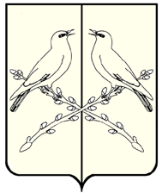 АДМИНИСТРАЦИЯ ВОЗНЕСЕНСКОГО СЕЛЬСКОГО ПОСЕЛЕНИЯТАЛОВСКОГО МУНИЦИПАЛЬНОГО РАЙОНАВОРОНЕЖСКОЙ ОБЛАСТИРАСПОРЯЖЕНИЕот 09  сентября  2022 № 33п. ВознесенскийО назначении ответственного на заключение  договоров на размещение  нестационарных торговых объектовВ соответствии с Федеральным законом от 06.10.2003 N 131-ФЗ "Об общих принципах организации местного самоуправления в Российской Федерации", Федеральным законом от 28.12.2009 N 381-ФЗ "Об основах государственного регулирования торговой деятельности в Российской Федерации", Уставом Вознесенского сельского поселения, Совет народных депутатов Вознесенского сельского поселения Таловского муниципального районаНазначить главу Вознесенского сельского поселения Борисова Александра Федоровича  ответственным за заключение договоров на размещение нестационарных торговых объектов, ведение реестра договоров на размещение нестационарных торговых объектов и контроль за исполнением условий договоров на размещение нестационарных торговых объектов.Контроль над исполнением настоящего распоряжения оставляю за собой.Глава Вознесенского сельского поселения                                                                                                  А.Ф.Борисов